PERSONAL CHEERLEADER CONTRACTI have read the rules and requirements for WLMS cheer and understand the responsibilities and privileges of being a William Lenoir Middle School cheerleader. I will abide by these rules and regulations if chosen for the 2016/2017 school year. I understand that if I do not follow the rules, I will receive consequences and may be suspended and/or dropped from the cheerleading squad.I will cooperate fully with the coach(s) and all persons and organizations involved with promoting spirit and good sportsmanship at William Lenoir Middle School.  I understand that I am agreeing to strictly follow all coaches’ instructions and decisions, and if necessary, consequences, for the benefit of my team before myself.  I will accept and abide by this contract.At all times, whether at school or away from school, I will conduct myself in amanner that best represents the students and faculty of William Lenoir Middle School.Print Name (student) ___________________________		Sign Name (student)___________________________Print Name (parent) ___________________________Sign Name (parent)____________________________		Date Signed___________________________________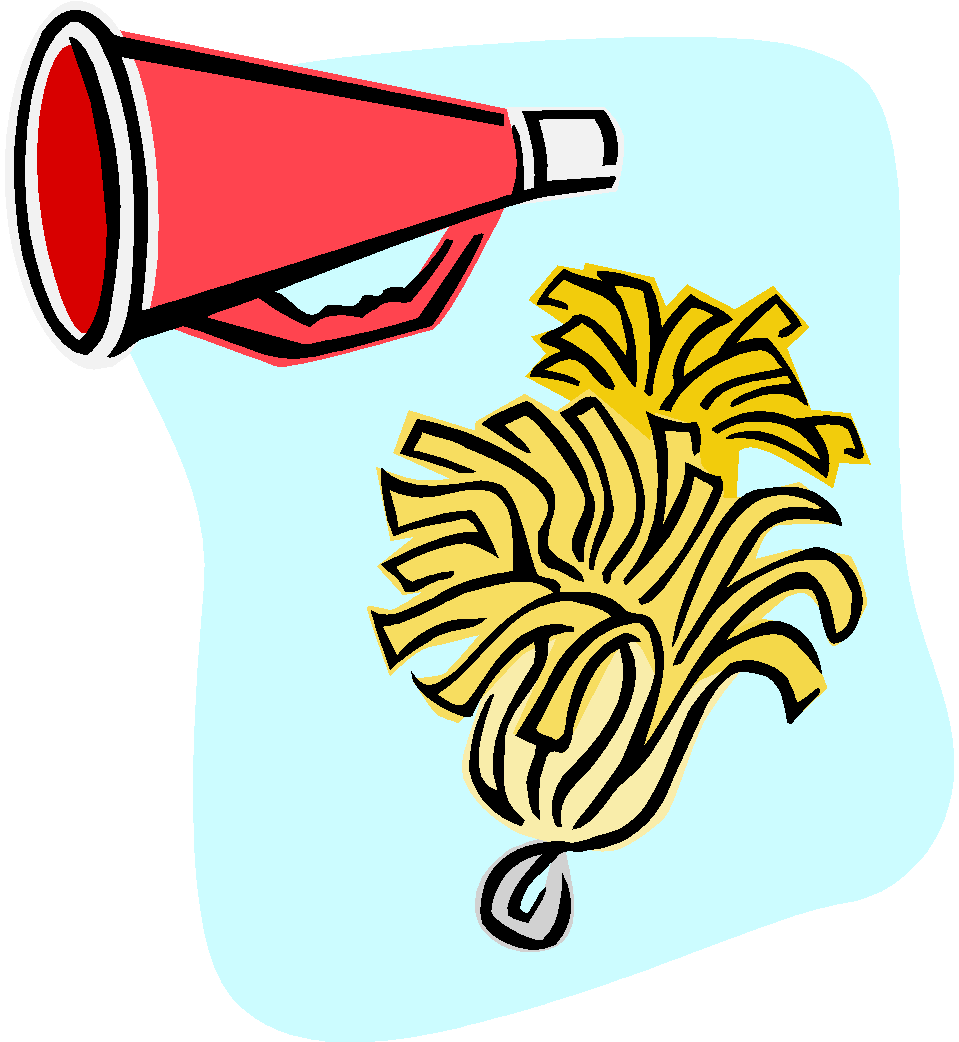 